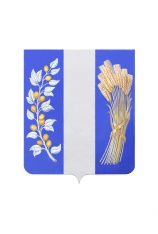 РЕСПУБЛИКА БУРЯТИЯБИЧУРСКИЙ РАЙОНМУНИЦИПАЛЬНОЕ ОБРАЗОВАНИЕ «БИЧУРСКИЙ РАЙОН»СОВЕТ ДЕПУТАТОВ МУНИЦИПАЛЬНОГО ОБРАЗОВАНИЯ «БИЧУРСКИЙ РАЙОН»РАСПОРЯЖЕНИЕО проведении внеочередной 27-й сессии Совета депутатов муниципального образования «Бичурский район» шестого созыва        В соответствии с Федеральным Законом от 06.10.2003 № 131-ФЗ «Об общих принципах организации местного самоуправления в Российской Федерации», Уставом МО «Бичурский район», руководствуясь статьей 48 регламента Совета депутатов муниципального образования «Бичурский район» Республики Бурятия, утвержденного решением Совета депутатов МО «Бичурский район» от 21 августа 2018 года № 2, на основании письма и.о. руководителя МО «Бичурский район» от 20 января 2021 года № 190:Созвать внеочередную двадцать седьмую сессию Совета депутатов муниципального образования «Бичурский район» шестого созыва 29 января 2021 года. Определить, что внеочередная двадцать седьмая сессия Совета депутатов муниципального образования «Бичурский район» шестого созыва будет проходить с 10.00 часов. Внести на рассмотрение внеочередной двадцать седьмой сессии Совета депутатов муниципального образования «Бичурский район» шестого созыва следующие вопросы:О повестке двадцать седьмой внеочередной сессии Совета депутатов МО «Бичурский район» шестого созываОб утверждении Положения о порядке выделения средств из бюджета МО «Бичурский район» в целях содействия территориальному общественному самоуправлениюО внесении изменений в структуру МКУ Администрации МО «Бичурский район»Об обращении в Избирательную комиссию Республики Бурятия о возложении полномочий избирательной комиссии муниципального образования «Бичурский район» на территориальную избирательную комиссию муниципального образования «Бичурский район» состава 2020-2025 годовО признании утратившим силу решения Совета депутатов МО «Бичурский район» от 04.06.2010 г. № 272 Об утверждении Положения о Почетном звании «Почетный гражданин Бичурского района»О признании утратившим силу решения Совета депутатов МО «Бичурский район» от 05.07.2019 года №101 О создании Комиссии по присвоению звания «Почетный гражданин Бичурского района»О даче согласия на принятие имущества в собственность Муниципального образования «Бичурский район», передаваемого из государственной собственности Республики Бурятия  Настоящее распоряжение разместить на официальном сайте муниципального образования «Бичурский район».Председатель Совета депутатовМО «Бичурский район»                                                                   А.У. Слепнев  от «20» января 2021 г.  с. Бичура      № 2